Aufgabe:inhaltsbezogene mathematische Kompetenzeninhaltsbezogene mathematische Kompetenzenallgemeine mathematischeKompetenzenallgemeine mathematischeKompetenzen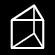 Seitenlänge im Dreieck berechnen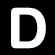 symbolsprachliche Darstellung verstehen und verwendenDie Abbildung zeigt vereinfacht ein Gelände mit den Orten P, Q und R.Folgende Größen wurden durch Messen ermittelt: ∢∢Berechnen Sie die Entfernung der Orte Q und R.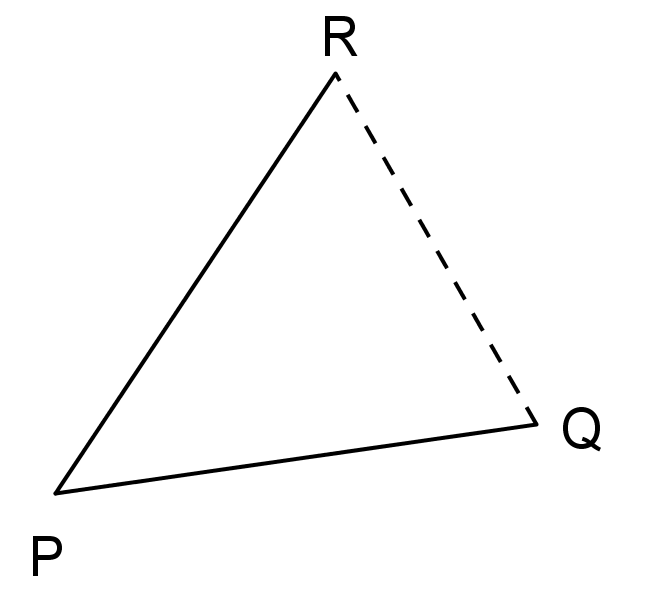 Abbildung(nicht maßstäblich)